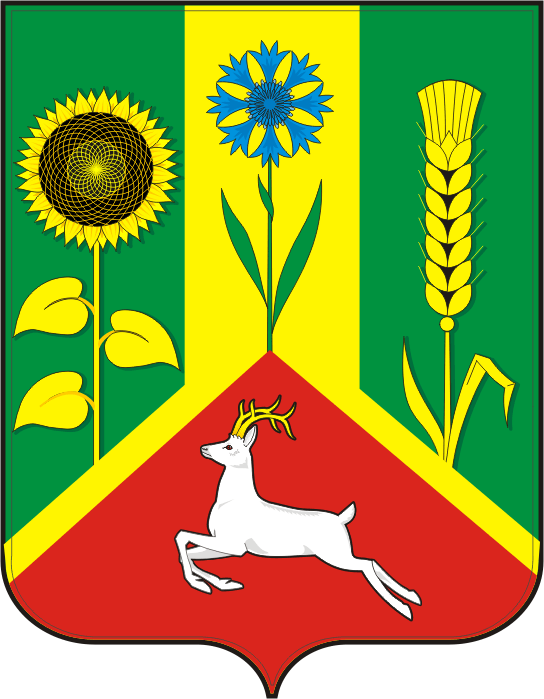 СОВЕТ ДЕПУТАТОВ муниципального образования Васильевский СЕЛЬСОВЕТ САРАКТАШСКОГО РАЙОНА оренбургской областичетвёртый созывР Е Ш Е Н И Е Пятого заседания Совета депутатовВасильевского сельсовета Саракташского района четвёртого созыва29 марта  2021 года                       с. Васильевка                                      № 26О внесении изменений в решение Совета депутатов № 17 от 24.12.2020 года «О бюджете муниципального образования Васильевский сельсовет на 2021 год и плановый период 2022 и 2023 годов».            На основании статей 12,132 Конституции Российской Федерации, статьи 9 Бюджетного кодекса Российской Федерации, статьи 35 Федерального закона от 06.10.2003 № 131-ФЗ «Об общих принципах организации местного самоуправления в Российской Федерации» и статьи 5 Устава Васильевского сельсовета                     Совета депутатов сельсовета РЕШИЛ:1. Внести изменения   в решение Совета депутатов № 17  от 24.12.2020 года «О бюджете муниципального образования Васильевский сельсовет  на 2021 и плановый период 2022 и 2023 годов ».1) в пункте 1: а) в подпункте 1 слова «в сумме 8 951 100  рублей» заменить словами «в сумме  9 431 200  рублей»;б) в подпункте 2 слова «в сумме 10 315 156,36   рублей» заменить словами « в сумме 10 795 236,36   рублей»;          2)  Приложение 1 «Источники внутреннего финансирования дефицита местного бюджета  на 2021 год на  плановый  период 2022 и 2023 годов »   изложить в редакции согласно приложению №1.3) Приложение 5 «Поступление доходов в местный бюджет по кодам видов доходов, подвидов доходов на 2021 год и на плановый период 2022, 2023 годов»   по разделам и подразделам расходов классификации расходов бюджетов изложить в редакции согласно приложению №2.4) Приложение 6 «Распределение бюджетных ассигнований местного бюджета на 2021 год  и на плановый период 2022 и 2023 года по разделам, подразделам расходов классификации расходов бюджета»   по разделам и подразделам расходов классификации расходов бюджетов изложить в редакции согласно приложению №3.5) Приложение 7 «Распределение бюджетных ассигнований местного бюджета по разделам, подразделам, целевым статьям (муниципальным программам Васильевского сельсовета и не программным направлениям деятельности), группам и подгруппам видов расходов классификации расходов бюджета на 2021 год и на плановый период 2022 и 2023 годов»  по разделам,  подразделам,  целевым статьям и видам расходов классификации расходов бюджетов изложить в редакции согласно приложению №4.6) Приложение 8 «Ведомственная структура расходов местного бюджета на 2021 год на  плановый  период 2022 и 2023 годов» изложить в редакции согласно приложению №5.7)   Приложение 9 «Распределение бюджетных ассигнований местного бюджета по целевым статьям, муниципальным программам васильевского сельсовета и не программным направлениям деятельности, разделам, подразделам, группам и подгруппам видов расходов классификации расходов на 2021г и на плановый период 2022 и 2023 года» изложить в редакции согласно приложению №6.8)    Приложение 14 «Распределение бюджетных ассигнований на реализацию приоритетных проектов Васильевского сельсовета на 2021 год» изложить в редакции согласно приложению №7.2.  Контроль за исполнением данного решения возложить на постоянную комиссию Совета депутатов сельсовета по бюджетной, налоговой и финансовой политике, собственности и экономическим вопросам, торговле и быту (Мурсалимов К.Х.).         3. Настоящее решение вступает в силу со дня его опубликования, подлежит размещению на официальном сайте администрации Васильевского сельсовета Саракташского района в сети Интернет и распространяется на правоотношения, возникшие с 1 января 2021 года.Председатель Совета депутатов сельсовета-Глава муниципального образования                                            А.Н. СерединовРазослано: